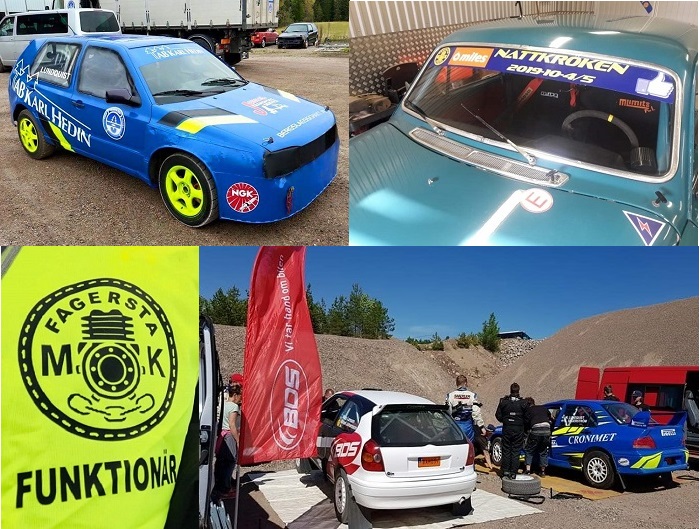 Frågeformulär Fagersta MK:s aktiva medlemmar.Namn: Bil/klass:Hemsida/Facebook/adress:Hur ser planen ut för ert tävlande 2020?Målsättning för säsongen?Hur har ni förberett er för detta/utförda arbeten på bilen etc?Ditt bästa rallyminne?Teamet består av vilka personer?Några ni vill tacka speciellt/sponsorer?